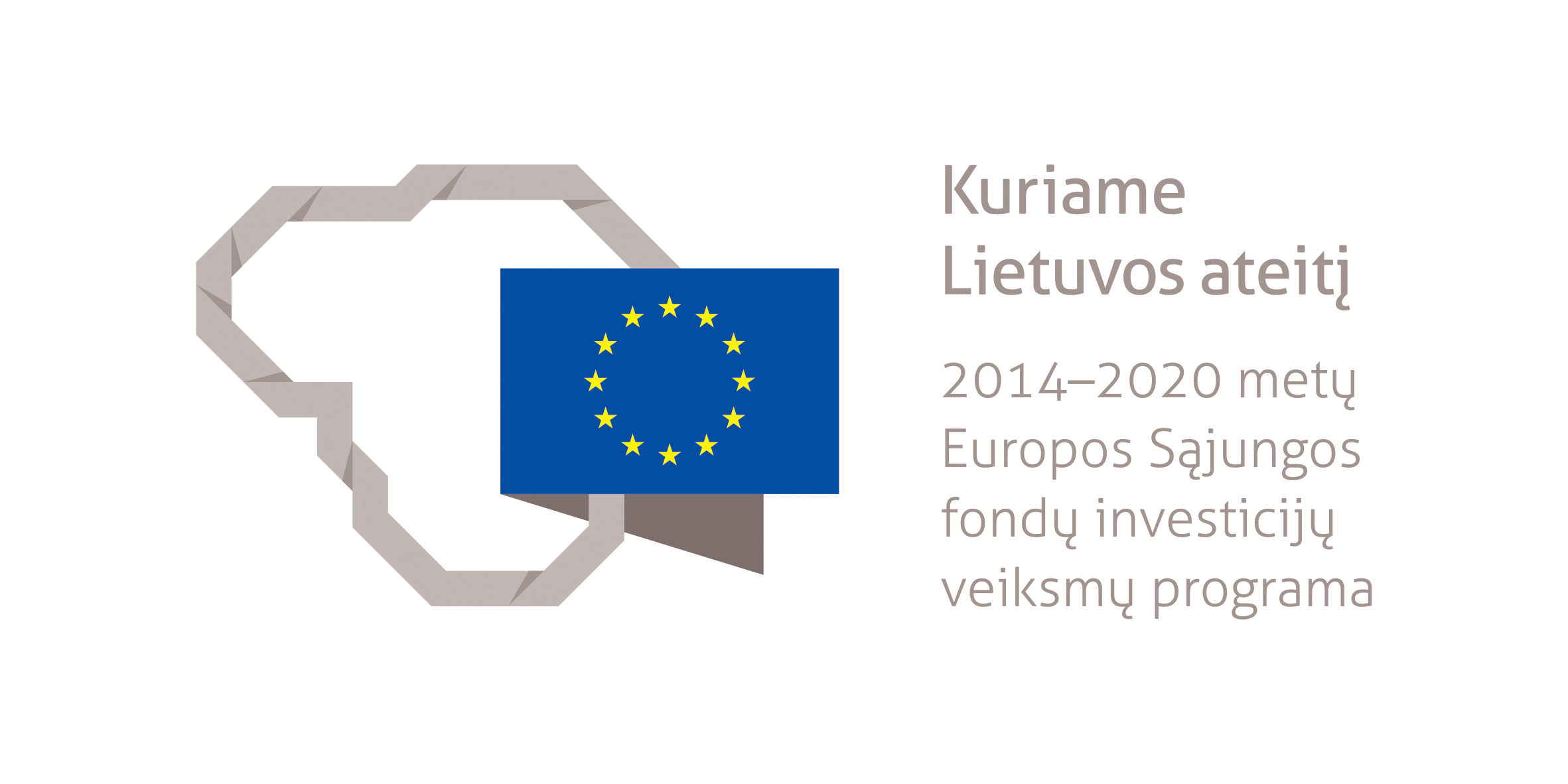 BOKŠTINIO KRANO OPERATORIAUS MODULINĖ PROFESINIO MOKYMO PROGRAMA(Programos pavadinimas)Programos valstybinis kodas ir apimtis mokymosi kreditais:T32104102 – programa, skirta tęstiniam profesiniam mokymui, 20 mokymosi kreditųKvalifikacijos pavadinimas – bokštinio krano operatoriusKvalifikacijos lygis pagal Lietuvos kvalifikacijų sandarą (LTKS) – IIIMinimalus reikalaujamas išsilavinimas kvalifikacijai įgyti:T32104102 – pagrindinis išsilavinimasReikalavimai profesinei patirčiai ir stojančiajam – ne jaunesnis kaip 18 metų amžiausPrograma parengta įgyvendinant iš Europos Sąjungos struktūrinių fondų lėšų bendrai finansuojamą projektą „Lietuvos kvalifikacijų sistemos plėtra (I etapas)“ (projekto Nr. 09.4.1-ESFA-V-734-01-0001).1. PROGRAMOS APIBŪDINIMASProgramos paskirtis. Bokštinio krano operatoriaus modulinė profesinio mokymo programa skirta kvalifikuotam bokštinio krano operatoriui parengti, kuris gebėtų organizuoti darbus krano darbo zonoje ir eksploatuotų bokštinį kraną.Būsimo darbo specifika. Įgiję šią kvalifikaciją asmenys, galės dirbti bokštiniu kranu statybos objektuose, sandėlių ūkiuose.Darbas reikalauja fizinės ištvermės, dirbama lauke.Bokštinio krano operatoriaus darbo priemonė yra bokštinis kranas.Bokštinio krano operatorius savo veikloje vadovaujasi darbuotojų saugos ir sveikatos, ergonomikos, darbo higienos, priešgaisrinės saugos, aplinkosaugos reikalavimais.2. PROGRAMOS PARAMETRAI* Šie moduliai vykdant tęstinį profesinį mokymą neįgyvendinami, o darbuotojų saugos ir sveikatos bei saugaus elgesio ekstremaliose situacijose mokymas yra integruojamas į kvalifikaciją sudarančioms kompetencijoms įgyti skirtus modulius.3. REKOMENDUOJAMA MODULIŲ SEKA* Šie moduliai vykdant tęstinį profesinį mokymą neįgyvendinami, o darbuotojų saugos ir sveikatos bei saugaus elgesio ekstremaliose situacijose mokymas yra integruojamas į kvalifikaciją sudarančioms kompetencijoms įgyti skirtus modulius.4. REKOMENDACIJOS DĖL PROFESINEI VEIKLAI REIKALINGŲ BENDRŲJŲ KOMPETENCIJŲ UGDYMO5. PROGRAMOS STRUKTŪRA, VYKDANT PIRMINĮ IR TĘSTINĮ PROFESINĮ MOKYMĄPastabosVykdant tęstinį profesinį mokymą asmens ankstesnio mokymosi pasiekimai įskaitomi švietimo ir mokslo ministro nustatyta tvarka.Tęstinio profesinio mokymo programos modulius gali vesti mokytojai, įgiję andragogikos žinių ir turintys tai pagrindžiantį dokumentą arba turintys neformaliojo suaugusiųjų švietimo patirties.Tęstinio profesinio mokymo programose darbuotojų saugos ir sveikatos mokymas integruojamas į kvalifikaciją sudarančioms kompetencijoms įgyti skirtus modulius. Darbuotojų saugos ir sveikatos mokoma pagal Mokinių, besimokančių pagal pagrindinio profesinio mokymo programas, darbuotojų saugos ir sveikatos programos aprašą, patvirtintą Lietuvos Respublikos švietimo ir mokslo ministro 2005 m. rugsėjo 28 d. įsakymu Nr. ISAK-1953 „Dėl Mokinių, besimokančių pagal pagrindinio profesinio mokymo programas, darbuotojų saugos ir sveikatos programos aprašo patvirtinimo“. Darbuotojų saugos ir sveikatos mokymą vedantis mokytojas turi būti baigęs darbuotojų saugos ir sveikatos mokymus ir turėti tai pagrindžiantį dokumentą.Tęstinio profesinio mokymo programose saugaus elgesio ekstremaliose situacijose mokymas integruojamas pagal poreikį į kvalifikaciją sudarančioms kompetencijoms įgyti skirtus modulius.6. PROGRAMOS MODULIŲ APRAŠAI6.1. ĮVADINIS MODULISNėra.6.2. KVALIFIKACIJĄ SUDARANČIOMS KOMPETENCIJOMS ĮGYTI SKIRTI MODULIAI6.2.1. Privalomieji moduliaiModulio pavadinimas – „Darbų organizavimas krano darbo zonoje“Modulio pavadinimas – „Bokštinio krano eksploatavimas“6.3. PASIRENKAMIEJI MODULIAINėra.6.4. BAIGIAMASIS MODULISModulio pavadinimas – „Įvadas į darbo rinką“ Valstybinis kodasModulio pavadinimasLTKS lygisApimtis mokymosi kreditaisKompetencijosKompetencijų pasiekimą iliustruojantys mokymosi rezultataiĮvadinis modulis*Įvadinis modulis*Įvadinis modulis*Įvadinis modulis*Įvadinis modulis*Įvadinis modulis*Bendrieji moduliai*Bendrieji moduliai*Bendrieji moduliai*Bendrieji moduliai*Bendrieji moduliai*Bendrieji moduliai*Kvalifikaciją sudarančioms kompetencijoms įgyti skirti moduliai (iš viso 15 mokymosi kreditų)Kvalifikaciją sudarančioms kompetencijoms įgyti skirti moduliai (iš viso 15 mokymosi kreditų)Kvalifikaciją sudarančioms kompetencijoms įgyti skirti moduliai (iš viso 15 mokymosi kreditų)Kvalifikaciją sudarančioms kompetencijoms įgyti skirti moduliai (iš viso 15 mokymosi kreditų)Kvalifikaciją sudarančioms kompetencijoms įgyti skirti moduliai (iš viso 15 mokymosi kreditų)Kvalifikaciją sudarančioms kompetencijoms įgyti skirti moduliai (iš viso 15 mokymosi kreditų)Privalomieji (iš viso 15 mokymosi kreditų)Privalomieji (iš viso 15 mokymosi kreditų)Privalomieji (iš viso 15 mokymosi kreditų)Privalomieji (iš viso 15 mokymosi kreditų)Privalomieji (iš viso 15 mokymosi kreditų)Privalomieji (iš viso 15 mokymosi kreditų)310410008Darbų organizavimas krano darbo zonojeIII5Taikyti teisės aktų reikalavimus organizuojant saugų darbą kėlimo kranais.Paaiškinti darbo kėlimo kranais reikalavimus.Apibūdinti krano operatoriaus teises, pareigas ir atsakomybes.Apibūdinti pavojingų darbų organizavimo principus.Paaiškinti nelaimingų atsitikimų ir profesinių ligų prevencijos priemones.Imtis atitinkamų veiksmų atsidūrus avarinėje situacijoje.310410008Darbų organizavimas krano darbo zonojeIII5Organizuoti saugų krovinių kabinimą ir perkėlimą.Apibūdinti krovinių kabinimo įrangą ir jos tinkamą eksploatavimą.Paaiškinti tinkamo krovinių užkabinimo, reguliavimo ir atkabinimo principus.310410010Bokštinio krano eksploatavimasIII10Valdyti bokštinį kraną Paaiškinti bokštinio krano pagrindinius techninius duomenis, konstrukciją, jo įrenginius bei veikimo principą.Įvertinti rizikos veiksnius bokštinio krano darbo zonoje.Suprasti bokštinio krano sumontavimo ir išmontavimo pagal reikalavimus technologiją.Patikrinti bokštinio krano veikimą.Eksploatuoti bokštinį kraną pagal reikalavimus.310410010Bokštinio krano eksploatavimasIII10Vykdyti pakrovimo, iškrovimo ir statybos montavimo darbus bokštiniu kranu.Suprasti stropuotojo perduodamus pranešimus ar ženklus rankomis.Įvardyti krovinių rūšis ir įvertinti krovinio svorį.Apžiūrėti ir parinkti kėlimo reikmenis.Atlikti kėlimo operacijas (pakrovimo ir iškrovimo darbus).Atlikti konstrukcijų montavimo darbus bokštiniu kranu.Užtikrinti saugų krovinių krovimą ir sandėliavimą.Pasirenkamieji moduliai*Pasirenkamieji moduliai*Pasirenkamieji moduliai*Pasirenkamieji moduliai*Pasirenkamieji moduliai*Pasirenkamieji moduliai*Baigiamasis modulis (iš viso 5 mokymosi kreditai)Baigiamasis modulis (iš viso 5 mokymosi kreditai)Baigiamasis modulis (iš viso 5 mokymosi kreditai)Baigiamasis modulis (iš viso 5 mokymosi kreditai)Baigiamasis modulis (iš viso 5 mokymosi kreditai)Baigiamasis modulis (iš viso 5 mokymosi kreditai)3000002Įvadas į darbo rinkąIII5Formuoti darbinius įgūdžius realioje darbo vietoje.Susipažinti su būsimo darbo specifika ir darbo vieta.Įvardyti integracijos į darbo rinką asmenines galimybes.Demonstruoti realioje darbo vietoje įgytas kompetencijas.Valstybinis kodasModulio pavadinimasLTKS lygisApimtis mokymosi kreditaisAsmens pasirengimo mokytis modulyje reikalavimai (jei taikoma)Įvadinis modulis*Įvadinis modulis*Įvadinis modulis*Įvadinis modulis*Įvadinis modulis*Bendrieji moduliai*Bendrieji moduliai*Bendrieji moduliai*Bendrieji moduliai*Bendrieji moduliai*Kvalifikaciją sudarančioms kompetencijoms įgyti skirti moduliai (iš viso 15 mokymosi kreditų)Kvalifikaciją sudarančioms kompetencijoms įgyti skirti moduliai (iš viso 15 mokymosi kreditų)Kvalifikaciją sudarančioms kompetencijoms įgyti skirti moduliai (iš viso 15 mokymosi kreditų)Kvalifikaciją sudarančioms kompetencijoms įgyti skirti moduliai (iš viso 15 mokymosi kreditų)Kvalifikaciją sudarančioms kompetencijoms įgyti skirti moduliai (iš viso 15 mokymosi kreditų)Privalomieji (iš viso 15 mokymosi kreditų)Privalomieji (iš viso 15 mokymosi kreditų)Privalomieji (iš viso 15 mokymosi kreditų)Privalomieji (iš viso 15 mokymosi kreditų)Privalomieji (iš viso 15 mokymosi kreditų)310410008Darbų organizavimas krano darbo zonojeIII5Netaikoma.310410010Bokštinio krano eksploatavimasIII10Netaikoma.Pasirenkamieji moduliai*Pasirenkamieji moduliai*Pasirenkamieji moduliai*Pasirenkamieji moduliai*Pasirenkamieji moduliai*Baigiamasis modulis (iš viso 5 mokymosi kreditai)Baigiamasis modulis (iš viso 5 mokymosi kreditai)Baigiamasis modulis (iš viso 5 mokymosi kreditai)Baigiamasis modulis (iš viso 5 mokymosi kreditai)Baigiamasis modulis (iš viso 5 mokymosi kreditai)3000002Įvadas į darbo rinkąIII5Baigti visi bokštinio krano operatoriaus kvalifikaciją sudarantys privalomieji moduliai.Bendrosios kompetencijosBendrųjų kompetencijų pasiekimą iliustruojantys mokymosi rezultataiRaštingumo kompetencijaRašyti gyvenimo aprašymą, motyvacinį laišką, prašymą, ataskaitą, elektroninį laišką.Bendrauti vartojant profesinę terminiją.Daugiakalbystės kompetencijaRašyti gyvenimo aprašymą, motyvacinį laišką, prašymą, elektroninį laišką užsienio kalba.Vartoti pagrindinius terminus, susijusius su darbu naudojant kėlimo kranus, užsienio kalba.Matematinė kompetencija ir gamtos mokslų, technologijų ir inžinerijos kompetencijaAtlikti svorio, kiekio ir tūrio skaičiavimus.Naudotis ryšio ir komunikacijos priemonėmis.Skaitmeninė kompetencijaPildyti kompiuteriu dokumentaciją.Atlikti informacijos paiešką internete.Rinkti, apdoroti ir saugoti reikalingą darbui informaciją.Asmeninė, socialinė ir mokymosi mokytis kompetencijaĮsivertinti turimas žinias ir gebėjimus.Organizuoti savo mokymąsi.Pritaikyti turimas žinias ir gebėjimus dirbant individualiai ir kolektyve.Pilietiškumo kompetencijaValdyti savo psichologines būsenas, pojūčius ir savybes.Spręsti psichologines krizines situacijas.Gerbti save, kitus, savo šalį ir jos tradicijas.Verslumo kompetencijaRodyti iniciatyvą darbe, namie, kitoje aplinkoje.Padėti aplinkiniams, kada jiems reikia pagalbos.Dirbti savarankiškai, planuoti savo laiką.Kultūrinio sąmoningumo ir raiškos kompetencijaPažinti įvairių šalies regionų tradicijas ir papročius.Pažinti įvairių šalių kultūrinius skirtumus.Kvalifikacija – bokštinio krano operatorius, LTKS lygis IIIKvalifikacija – bokštinio krano operatorius, LTKS lygis IIIProgramos, skirtos pirminiam profesiniam mokymui, struktūra Programos, skirtos tęstiniam profesiniam mokymui, struktūraĮvadinis modulis (0 mokymosi kreditų)–Įvadinis modulis (0 mokymosi kreditų)–Bendrieji moduliai (0 mokymosi kreditų)–Bendrieji moduliai (0 mokymosi kreditų)–Kvalifikaciją sudarančioms kompetencijoms įgyti skirti moduliai (0 mokymosi kreditų)-Kvalifikaciją sudarančioms kompetencijoms įgyti skirti moduliai (iš viso 15 mokymosi kreditų)Darbų organizavimas krano darbo zonoje, 5 mokymosi kreditaiBokštinio krano eksploatavimas, 10 mokymosi kreditųPasirenkamieji moduliai (0 mokymosi kreditų)–Pasirenkamieji moduliai (0 mokymosi kreditų)–Baigiamasis modulis (0 mokymosi kreditų)–Baigiamasis modulis (iš viso 5 mokymosi kreditai)Įvadas į darbo rinką, 5 mokymosi kreditaiValstybinis kodas310410008310410008Modulio LTKS lygisIIIIIIApimtis mokymosi kreditais55Asmens pasirengimo mokytis modulyje reikalavimai (jei taikoma)NetaikomaNetaikomaKompetencijosMokymosi rezultataiRekomenduojamas turinys mokymosi rezultatams pasiekti1. Taikyti teisės aktų reikalavimus organizuojant saugų darbą kėlimo kranais.1.1. Paaiškinti darbo kėlimo kranais reikalavimus.Tema. Teisės aktai, reglamentuojantys darbuotojų saugą ir sveikatą, darbą kėlimo kranaisLietuvos Respublikos darbuotojų saugos ir sveikatos įstatymasLietuvos Respublikos potencialiai pavojingų įrenginių priežiūros įstatymasKėlimo kranų naudojimo taisyklėsTechninis reglamentas „Mašinų sauga“Saugos ir sveikatos taisyklės statyboje DT 5-00Techninis reglamentas „Kėlimo reikmenys. Sertifikavimas ir ženklinimas“Saugos eksploatuojant elektros įrenginius taisyklėsRizikos vertinimo bendrieji nuostataiSaugos ir sveikatos apsaugos ženklų naudojimo darbovietėse nuostatai1. Taikyti teisės aktų reikalavimus organizuojant saugų darbą kėlimo kranais.1.2. Apibūdinti krano operatoriaus teises, pareigas ir atsakomybes.Tema. Darbuotojų, dirbančių su kranu, atsakomybėsKėlimo įrenginių priežiūros meistrasKėlimo kranų darbo vadovasKrano operatoriusKrovinių kabinėtojas (stropuotojas)Kėlimo kranų elektrikasKėlimo įrenginių šaltkalvis-montuotojasTema. Kranų darbų vykdymo reikalavimaiKrano operatoriaus veiksmai prieš darbo pradžiąKrano operatoriaus veiksmai darbo metuKrano operatoriaus veiksmai darbo pabaigojeVeiksmai ypatingais atvejais1. Taikyti teisės aktų reikalavimus organizuojant saugų darbą kėlimo kranais.1.3. Apibūdinti pavojingų darbų organizavimo principus.Tema. Pavojų identifikavimas ir darbų atlikimo organizavimasPavojų identifikavimasDarbuotojų mokymas saugiai atlikti jiems pavestus darbusKrano operatoriaus saugaus patekimo į darbo vietą reikalavimai ir naudojamos priemonėsDarbų su kranais organizavimo tvarkaPaskyra–leidimas, jos išdavimo tvarkaKrano pastatymas prie iškasų ir šlaitų bei elektros oro linijų1. Taikyti teisės aktų reikalavimus organizuojant saugų darbą kėlimo kranais.1.4. Paaiškinti nelaimingų atsitikimų ir profesinių ligų prevencijos priemones.Tema. Nelaimingi atsitikimai ir profesinės ligosNelaimingų atsitikimų ir avarijų priežastys dirbant kėlimo mašinomisNelaimingų atsitikimų ir profesinių ligų prevencijaRizikos vertinimas1. Taikyti teisės aktų reikalavimus organizuojant saugų darbą kėlimo kranais.1.5. Imtis atitinkamų veiksmų atsidūrus avarinėje situacijoje.Tema. Gaisrinė saugaGaisrinės saugos pagrindiniai reikalavimaiPirminių gaisro gesinimo priemonių naudojimas ir priežiūraVeiksmai gaisro atvejuVeiksmai evakuacijos atvejuTema. ElektrosaugaElektros srovės poveikis žmoguiSaugos eksploatuojant elektros įrenginius taisyklėsApsaugos nuo elektros poveikio priemonės ir būdaiĮžeminimasTema. Pirmosios pagalbos teikimasVeiksmai nelaimingo atsitikimo atvejuPirmoji pagalba (kraujavimo stabdymas, kaulų lūžiai, stuburo sužalojimas, nudegimas, nušalimas, saulės ir šilumos smūgis, smegenų sutrenkimas, defibriliatorius ir jo panaudojimo galimybės, įkandimai, pradinis gaivinimas)Tema. Kranų avarijosDažniausios kranų avarijų priežastysVeiksmai kranų avarijų atvejai2. Organizuoti saugų krovinių kabinimą ir perkėlimą.2.1. Apibūdinti krovinių kabinimo įrangą ir jos tinkamą eksploatavimą.Tema. Krovinių kabinimo ir kėlimo įtaisaiKrano kablio pakabaGriebtuvas (greiferis)Elektros magnetas, vakuuminis griebtuvasStropaiTraversosGriebtuvaiTaraTema. Stropų rūšys ir tipaiPlieninių vielinių lynų stropaiGrandininiai stropaiTekstiliniai (juostiniai, virviniai) stropaiStropų žyminės plokštelės, etiketėsStropų parinkimasStropų tinkamumo naudoti nustatymasStropų naudojimas nepalankioje aplinkojeGamintojo teikiama informacija apie stropo naudojimą ir techninę priežiūrą2. Organizuoti saugų krovinių kabinimą ir perkėlimą.2.2. Paaiškinti tinkamo krovinių užkabinimo, reguliavimo ir atkabinimo principus.Tema. Pasiruošimas kelti krovinįKrovinio masėSvorio centras ir stabilumasKrovinių stropavimo schemosKrovinio kėlimo reikmenų tinkamumo naudoti įvertinimasKrovinio užkabinimo būdaiKrovinių kabinimo ir kėlimo įtaisų parinkimas, jų techninės būklės patikrinimasTema. Užkabinto krovinio reguliavimas ir atkabinimasVeiksmai prieš krovinio kėlimąBandomasis kėlimasKrovinio reguliavimasApkrovos simetrijaSignalizavimasKrovinių sandėliavimo schemosKonstrukcijų montavimasKrovinių vartymo būdaiKrovinių padavimas per angasAtvejai, kada darbams privalo vadovauti kėlimo kranų darbo vadovasTransporto priemonių pakrovimas ir iškrovimasKrovinių perkėlimas keliais kranaisDarbas su kranais šalia elektros perdavimo linijų apsauginės zonosMokymosi pasiekimų vertinimo kriterijai Paaiškinti darbo kėlimo kranais reikalavimai. Apibūdintos krano operatoriaus teisės, pareigos ir atsakomybės. Apibūdinti pavojingų darbų organizavimo principai. Paaiškintos nelaimingų atsitikimų ir profesinių ligų prevencijos priemonės. Pademonstruotos žinios, kokių reikia imtis veiksmų atsidūrus avarinėje situacijoje ir gaisro atveju. Apibūdinta krovinių kabinimo įranga ir jos tinkamas eksploatavimas. Paaiškinti tinkamo krovinių užkabinimo, reguliavimo ir atkabinimo principai.Paaiškinti darbo kėlimo kranais reikalavimai. Apibūdintos krano operatoriaus teisės, pareigos ir atsakomybės. Apibūdinti pavojingų darbų organizavimo principai. Paaiškintos nelaimingų atsitikimų ir profesinių ligų prevencijos priemonės. Pademonstruotos žinios, kokių reikia imtis veiksmų atsidūrus avarinėje situacijoje ir gaisro atveju. Apibūdinta krovinių kabinimo įranga ir jos tinkamas eksploatavimas. Paaiškinti tinkamo krovinių užkabinimo, reguliavimo ir atkabinimo principai.Reikalavimai mokymui skirtiems metodiniams ir materialiesiems ištekliamsMokymo(si) medžiaga:Vadovėliai ir kita mokomoji medžiagaLietuvos Respublikos potencialiai pavojingų įrenginių priežiūros įstatymasKėlimo kranų naudojimo taisyklėsTechninis reglamentas „Mašinų sauga“Saugos ir sveikatos taisyklės statyboje DT 5-00Techninis reglamentas „Kėlimo reikmenys. Sertifikavimas ir ženklinimas“Kėlimo kranų gamintojų techniniai ir eksploatavimo dokumentų pavyzdžiaiSaugos ir sveikatos apsaugos ženklų naudojimo darbovietėse nuostataiMokymo(si) priemonės:Vaizdinės priemonės, plakatai, schemos, video medžiagaMokymo(si) medžiaga:Vadovėliai ir kita mokomoji medžiagaLietuvos Respublikos potencialiai pavojingų įrenginių priežiūros įstatymasKėlimo kranų naudojimo taisyklėsTechninis reglamentas „Mašinų sauga“Saugos ir sveikatos taisyklės statyboje DT 5-00Techninis reglamentas „Kėlimo reikmenys. Sertifikavimas ir ženklinimas“Kėlimo kranų gamintojų techniniai ir eksploatavimo dokumentų pavyzdžiaiSaugos ir sveikatos apsaugos ženklų naudojimo darbovietėse nuostataiMokymo(si) priemonės:Vaizdinės priemonės, plakatai, schemos, video medžiagaReikalavimai teorinio ir praktinio mokymo vietaiKlasė ar kita mokymui(si) pritaikyta patalpa su techninėmis priemonėmis (kompiuteriu, vaizdo projektoriumi) mokymo(si) medžiagai pateikti.Praktinio mokymo vieta, aprūpinta kranu, kroviniais, krovinių kėlimo ir kabinimo įtaisai. Klasė ar kita mokymui(si) pritaikyta patalpa su techninėmis priemonėmis (kompiuteriu, vaizdo projektoriumi) mokymo(si) medžiagai pateikti.Praktinio mokymo vieta, aprūpinta kranu, kroviniais, krovinių kėlimo ir kabinimo įtaisai. Reikalavimai mokytojų dalykiniam pasirengimui (dalykinei kvalifikacijai)Modulį gali vesti mokytojas, turintis:1) Lietuvos Respublikos švietimo įstatyme ir Reikalavimų mokytojų kvalifikacijai apraše, patvirtintame Lietuvos Respublikos švietimo ir mokslo ministro 2014 m. rugpjūčio 29 d. įsakymu Nr. V-774 „Dėl Reikalavimų mokytojų kvalifikacijai aprašo patvirtinimo“, nustatytą išsilavinimą ir kvalifikaciją;2) kompetenciją dirbti kėlimo įrenginių priežiūros meistru;3) inžinerijos mokslų ar technologijos mokslų studijų krypčių grupės (ar lygiavertį) išsilavinimą ir profesinę patirtį modulio kompetencijas atitinkančioje veiklos srityje.Darbuotojų saugos ir sveikatos temas gali mokyti, turintis kompetenciją dirbti darbuotojų saugos ir sveikatos specialistu visų ekonominės veiklos rūšių įmonėse.Modulį gali vesti mokytojas, turintis:1) Lietuvos Respublikos švietimo įstatyme ir Reikalavimų mokytojų kvalifikacijai apraše, patvirtintame Lietuvos Respublikos švietimo ir mokslo ministro 2014 m. rugpjūčio 29 d. įsakymu Nr. V-774 „Dėl Reikalavimų mokytojų kvalifikacijai aprašo patvirtinimo“, nustatytą išsilavinimą ir kvalifikaciją;2) kompetenciją dirbti kėlimo įrenginių priežiūros meistru;3) inžinerijos mokslų ar technologijos mokslų studijų krypčių grupės (ar lygiavertį) išsilavinimą ir profesinę patirtį modulio kompetencijas atitinkančioje veiklos srityje.Darbuotojų saugos ir sveikatos temas gali mokyti, turintis kompetenciją dirbti darbuotojų saugos ir sveikatos specialistu visų ekonominės veiklos rūšių įmonėse.Valstybinis kodas310410010310410010Modulio LTKS lygisIIIIIIApimtis mokymosi kreditais1010Asmens pasirengimo mokytis modulyje reikalavimai (jei taikoma)NetaikomaNetaikomaKompetencijosMokymosi rezultataiRekomenduojamas turinys mokymosi rezultatams pasiekti1. Valdyti bokštinį kraną.1.1. Paaiškinti bokštinio krano pagrindinius techninius duomenis, konstrukciją, jo įrenginius bei veikimo principą.Tema. Medžiagos naudojamos kėlimo įrenginiams gaminti, remontuoti ir prižiūrėtiPlienai, naudojami kranų metalinėms konstrukcijoms gaminti, jų savybės, apsauga nuo korozijosAlyvos ir tepalai, jų savybės, jų žymėjimasTema. Jėgos ir momentai veikiantys bokštinį kranąJėgų ir apkrovų rūšysSvorio centras, jo nustatymasStrėlės siekio ir kėlimo galios charakteristikaTema. Bokštinių kranų sandara ir įrenginiaiPaskirtis, klasifikavimasTechniniai duomenys, jų prasmėKrovinio kėlimo mechanizmas, krovinio užkabinimo įtaisaiKranų valdymo postai, jų išdėstymas, funkcijosBokštinių kranų gamyklinės naudojimo instrukcijosKrano darbo režimaiElektrinė pavara, įrenginiai, jų veikimo principaiOperatoriaus kabina, įrengimas1. Valdyti bokštinį kraną.1.2. Įvertinti rizikos veiksnius bokštinio krano darbo zonoje.Tema. Rizikos veiksnių bokštinio krano darbo zonoje ir atliekant darbus su bokštiniu kranu vertinimasMeteorologinių sąlygų reikalavimaiKrano darbo zonaKroviniai, kuriuos draudžiama kelti bokštiniu kranuBokštinio krano stovumasBokštinio krano operatoriaus darbo specifikaProfesinės rizikos veiksniai dirbant bokštiniu kranu1. Valdyti bokštinį kraną.1.3. Suprasti bokštinio krano sumontavimo ir išmontavimo pagal reikalavimus technologiją.Tema. Bokštinio krano pastatymasBokštinio krano pastatymo reikalavimaiBokštinio krano stovumasVeiksniai, turintys įtakos bokštinio krano pastatymuiBokštinio krano bėgių kelio montavimasBokštinio krano pastatymas darbo zonoje, objekteBokštinio krano išmontavimas1. Valdyti bokštinį kraną.1.4. Patikrinti bokštinio krano veikimą.Tema. Bokštinio krano veikimo patikraBokštinio krano naudojimo taisyklėsKrano judesiai, nurodyti bokštinio krano naudojimo instrukcijojeBokštinio krano valdymo tvarkaBokštinio krano patikrinimas jį apžiūrint ir tuščia eiga išbandant pagrindinius jo mechanizmus1. Valdyti bokštinį kraną.1.5. Eksploatuoti bokštinį kraną pagal reikalavimus.Tema. Bokštinio krano techninė patikraVizualus vertinimas ar kranas yra tinkamas naudotiSvarbiausių detalių ir mazgų, stabdžių detalių, lynų, skridinių leidžiamieji išdilimai, pagrindinių metalinių konstrukcijų ir bėgių kelio galimi defektaiBokštinio krano defektai, gedimai ir jų priežastysDetalių dilimo priklausomybė nuo krano darbo laikoBokštinių kranų transmisijos elementų esminiai defektai, jų šalinimo būdaiKėlimo reikmenų galimi defektaiKrano nuolatinė priežiūra ir remontasTema. Bokštinio krano priežiūros ir remonto dokumentacijaBokštinio krano priežiūros dokumentacijaBokštinio krano remonto apskaitos dokumentacijaTema. Bokštinio krano priežiūraBokštinio krano kasdieninė (kaspamaininė) priežiūraKrano detalių, mazgų ir krovinių kabinimo įtaisų leistinos nudilimo normos, defektavimas, brokavimas ir remontasMechaniniai stabdžiai, reguliavimasBokštinio krano apsauginių įtaisų veikimasBėgių kelio, galinių atsparų būklės vertinimasDažniausiai pasitaikantys bokštinio krano gedimaiTema. Bokštinio krano eksploatavimasBokštinio krano eksploatavimo reikalavimaiBokštinio krano naudojimo instrukcijaJudėjimas bokštiniu kranu bėgių keliu2. Vykdyti pakrovimo, iškrovimo ir statybos montavimo darbus bokštiniu kranu.2.1. Suprasti stropuotojo perduodamus pranešimus ar ženklus rankomis.Tema. Pasikeitimo informacija tarp stropuotojo ir krano operatoriaus pagrindiniai ženklaiPasikeitimo informacija tarp stropuotojo ir krano operatoriaus būdaiDarbuotojų saugos ir sveikatos instrukcijų reikalavimaiStropuotojo ir krano operatoriaus pareiginės, saugos ir sveikatos instrukcijosSignalizuotojo skyrimo tvarka2. Vykdyti pakrovimo, iškrovimo ir statybos montavimo darbus bokštiniu kranu.2.2. Įvardyti krovinių rūšis ir įvertinti krovinio svorį.Tema. Krovinio įvertinimasKrovinių ženklinimasKrovinių svorio nustatymasKrovinio gabaritų, svorio, svorio centro įvertinimasKrovinių rūšys, jų stropavimo schemosReikalavimai patikimam krovinių aprišimui ir užkabinimui, saugiam perkėlimui, gabenimui ir nuleidimui2. Vykdyti pakrovimo, iškrovimo ir statybos montavimo darbus bokštiniu kranu.2.3. Apžiūrėti ir parinkti kėlimo reikmenis.Tema. Krovinių kabinimo ir kėlimo įrangos būklės vertinimasKabliai, stropai, traversos, tara, griebtuvaiKrovinių kabinimo ir kėlimo įranga, jos naudojimas ir brokavimasStropavimo schemos2. Vykdyti pakrovimo, iškrovimo ir statybos montavimo darbus bokštiniu kranu.2.4. Atlikti kėlimo operacijas (pakrovimo ir iškrovimo darbus).Tema. Pakrovimo ir iškrovimo darbaiBokštinio krano pastatymo reikalavimai, paruošimas darbuiMechaniniai stabdžiai, jų reguliavimasKrovinių kėlimas esant didžiausiajam ir mažiausiajam strėlės siekiuiDidžiausioji ir mažiausioji apkrovaIškrovimo darbų organizavimas, technologinės kortelės, darbų atlikimo tvarkaAutomobilių, pusvagonių, platformų pakrovimo ir iškrovimo darbų organizavimasPavojingų, nestandartinių krovinių pakrovimas ir iškrovimas2. Vykdyti pakrovimo, iškrovimo ir statybos montavimo darbus bokštiniu kranu.2.5. Atlikti konstrukcijų montavimo darbus bokštiniu kranu.Tema. Konstrukcijų montavimasStatybos montavimo darbų bokštiniai kranais vykdymo reikalavimaiKonstrukcijų montavimo darbai bokštiniu kranuKrovinių svorio nustatymasBokštinio krano veikimo pavojingos zonosSąlygos kai draudžiama dirbti bokštiniu kranuKėlimas mažinant krovinio svyravimąDarbų technologijos (vykdymo) projektas, technologinės kortelės, darbo brėžiniai, schemos, statybos montavimo darbų vykdymo ypatumaiDidelių gabaritų, nestandartinių, sunkių, ilgų krovinių montavimo darbai2. Vykdyti pakrovimo, iškrovimo ir statybos montavimo darbus bokštiniu kranu.2.6. Užtikrinti saugų krovinių krovimą ir sandėliavimą.Tema. Krovinių krovimas ir sandėliavimasKrovinių pakrovimas į transporto priemonęKrovinių iškrovimas į sandėliavimo vietąKrovinių sandėliavimasKrovinių saugojimas lauko aikštelėjeKelių krano operacijų derinimas keliant kroviniusSandėliavimo vietų tipaiSandėliavimo vietos paruošimasKrovinių sandėliavimo schemosKrovinių šūsniavimo darbų saugus vykdymasMokymosi pasiekimų vertinimo kriterijaiPaaiškinti bokštinio krano pagrindiniai techniniai duomenys, konstrukcija, jo įrenginiai bei veikimo principas. Įvertinti rizikos veiksniai bokštinio krano darbo zonoje ir atliekant darbus su bokštiniu kranu. Paaiškinta bokštinio krano sumontavimo ir išmontavimo pagal reikalavimus technologija. Patikrintas bokštinio krano veikimas. Bokštinis kranas eksploatuotas pagal reikalavimus. Apibūdintas bokštinio krano techninės patikros organizavimas. Apibūdinti bokštinio krano remonto darbai. Apibūdinti pildomi bokštinio krano priežiūros dokumentai. Suprasti pasikeitimo informaciją tarp stropuotojo ir krano operatoriaus ženklai. Įvardytos krovinių rūšys ir įvertintas krovinys. Apžiūrėti ir parinkti kėlimo reikmenys. Atliktos kėlimo operacijos (pakrovimo ir iškrovimo darbai) laikantis darbuotojų saugos ir sveikatos reikalavimų. Atlikti statybos montavimo darbai bokštiniu kranu. Atliktas krovinių sandėliavimas, laikantis sandėliavimo schemos.Paaiškinti bokštinio krano pagrindiniai techniniai duomenys, konstrukcija, jo įrenginiai bei veikimo principas. Įvertinti rizikos veiksniai bokštinio krano darbo zonoje ir atliekant darbus su bokštiniu kranu. Paaiškinta bokštinio krano sumontavimo ir išmontavimo pagal reikalavimus technologija. Patikrintas bokštinio krano veikimas. Bokštinis kranas eksploatuotas pagal reikalavimus. Apibūdintas bokštinio krano techninės patikros organizavimas. Apibūdinti bokštinio krano remonto darbai. Apibūdinti pildomi bokštinio krano priežiūros dokumentai. Suprasti pasikeitimo informaciją tarp stropuotojo ir krano operatoriaus ženklai. Įvardytos krovinių rūšys ir įvertintas krovinys. Apžiūrėti ir parinkti kėlimo reikmenys. Atliktos kėlimo operacijos (pakrovimo ir iškrovimo darbai) laikantis darbuotojų saugos ir sveikatos reikalavimų. Atlikti statybos montavimo darbai bokštiniu kranu. Atliktas krovinių sandėliavimas, laikantis sandėliavimo schemos.Reikalavimai mokymui skirtiems metodiniams ir materialiesiems ištekliamsMokymo(si) medžiaga:Vadovėliai ir kita mokomoji medžiagaKėlimo kranų naudojimo taisyklėsBokštinio krano gamintojo parengti naudotojo vadovai ir instrukcijosBokštinio krano gamintojo techniniai ir eksploatavimo dokumentų pavyzdžiaiSaugos ir sveikatos apsaugos ženklų naudojimo darbovietėse nuostataiMokymo(si) priemonės:Vaizdinės priemonės, plakatai, schemos, video medžiagaMokymo(si) medžiaga:Vadovėliai ir kita mokomoji medžiagaKėlimo kranų naudojimo taisyklėsBokštinio krano gamintojo parengti naudotojo vadovai ir instrukcijosBokštinio krano gamintojo techniniai ir eksploatavimo dokumentų pavyzdžiaiSaugos ir sveikatos apsaugos ženklų naudojimo darbovietėse nuostataiMokymo(si) priemonės:Vaizdinės priemonės, plakatai, schemos, video medžiagaReikalavimai teorinio ir praktinio mokymo vietaiKlasė ar kita mokymui(si) pritaikyta patalpa su techninėmis priemonėmis (kompiuteriu, vaizdo projektoriumi) mokymo(si) medžiagai pateikti.Praktinio mokymo vieta, aprūpinta bokštiniu kranu, kroviniais, krovinių kėlimo ir kabinimo įtaisais. Klasė ar kita mokymui(si) pritaikyta patalpa su techninėmis priemonėmis (kompiuteriu, vaizdo projektoriumi) mokymo(si) medžiagai pateikti.Praktinio mokymo vieta, aprūpinta bokštiniu kranu, kroviniais, krovinių kėlimo ir kabinimo įtaisais. Reikalavimai mokytojų dalykiniam pasirengimui (dalykinei kvalifikacijai)Modulį gali vesti mokytojas, turintis:1) Lietuvos Respublikos švietimo įstatyme ir Reikalavimų mokytojų kvalifikacijai apraše, patvirtintame Lietuvos Respublikos švietimo ir mokslo ministro 2014 m. rugpjūčio 29 d. įsakymu Nr. V-774 „Dėl Reikalavimų mokytojų kvalifikacijai aprašo patvirtinimo“, nustatytą išsilavinimą ir kvalifikaciją;2) kompetenciją dirbti kėlimo įrenginių priežiūros meistru;3) bokštinio krano operatoriaus (ar lygiavertę) kvalifikaciją ir 1 metų kranų valdymo profesinę patirtį arba inžinerijos mokslų studijų krypčių grupės (ar lygiavertį) išsilavinimą ir profesinę patirtį modulio kompetencijas atitinkančioje veiklos srityje.Darbuotojų saugos ir sveikatos temas gali mokyti, turintis kompetenciją dirbti darbuotojų saugos ir sveikatos specialistu visų ekonominės veiklos rūšių įmonėse.Modulį gali vesti mokytojas, turintis:1) Lietuvos Respublikos švietimo įstatyme ir Reikalavimų mokytojų kvalifikacijai apraše, patvirtintame Lietuvos Respublikos švietimo ir mokslo ministro 2014 m. rugpjūčio 29 d. įsakymu Nr. V-774 „Dėl Reikalavimų mokytojų kvalifikacijai aprašo patvirtinimo“, nustatytą išsilavinimą ir kvalifikaciją;2) kompetenciją dirbti kėlimo įrenginių priežiūros meistru;3) bokštinio krano operatoriaus (ar lygiavertę) kvalifikaciją ir 1 metų kranų valdymo profesinę patirtį arba inžinerijos mokslų studijų krypčių grupės (ar lygiavertį) išsilavinimą ir profesinę patirtį modulio kompetencijas atitinkančioje veiklos srityje.Darbuotojų saugos ir sveikatos temas gali mokyti, turintis kompetenciją dirbti darbuotojų saugos ir sveikatos specialistu visų ekonominės veiklos rūšių įmonėse.Valstybinis kodas3000002Modulio LTKS lygisIIIApimtis mokymosi kreditais5KompetencijosMokymosi rezultatai1. Formuoti darbinius įgūdžius realioje darbo vietoje.1.1. Susipažinti su būsimo darbo specifika ir darbo vieta.1.2. Įvardyti integracijos į darbo rinką asmenines galimybes.1.3. Demonstruoti realioje darbo vietoje įgytas kompetencijas.Mokymosi pasiekimų vertinimo kriterijaiSiūlomas baigiamojo modulio vertinimas – atlikta (neatlikta).Reikalavimai mokymui skirtiems metodiniams ir materialiesiems ištekliamsNėra.Reikalavimai teorinio ir praktinio mokymo vietaiDarbo vieta, leidžianti įtvirtinti įgytas bokštinio krano operatoriaus kvalifikaciją sudarančias kompetencijas.Reikalavimai mokytojų dalykiniam pasirengimui (dalykinei kvalifikacijai)Mokinio mokymuisi modulio metu vadovauja mokytojas, turintis:1) Lietuvos Respublikos švietimo įstatyme ir Reikalavimų mokytojų kvalifikacijai apraše, patvirtintame Lietuvos Respublikos švietimo ir mokslo ministro 2014 m. rugpjūčio 29 d. įsakymu Nr. V-774 „Dėl Reikalavimų mokytojų kvalifikacijai aprašo patvirtinimo“, nustatytą išsilavinimą ir kvalifikaciją;2) kompetenciją dirbti kėlimo įrenginių priežiūros meistru;3) bokštinio krano operatoriaus (ar lygiavertę) kvalifikaciją ir 1 metų kranų valdymo profesinę patirtį arba inžinerijos mokslų studijų krypčių grupės (ar lygiavertį) išsilavinimą ir kranų valdymo ar eksploatavimo profesinę patirtį.Mokinio mokymuisi realioje darbo vietoje vadovaujantis praktikos vadovas turi turėti ne mažesnę kaip 1 metų bokštinio krano valdymo profesinę patirtį.